國立基隆女子高級中學因應會考停課提醒事項一、停課事由111年國中教育會考基隆考區主辦學校由本校承辦，5月21日國中教育會考在即，近來疫情仍趨嚴峻，加以本校教職員工與考場服務學生支援試務工作人數，配合防疫需求而較往年激增，審酌考量之下，為力求會考試務順利免受疫情衝擊，經討論因應措施並彙整評估報告呈報上級單位，基隆市政府同意會考試務學校自111年5月16日(週一)起，暫停實體授課一週，全校同步調整為線上教學，以維護學生學習權益，致力兼顧會考試務之整備以順利進行。以上說明，今日5月13日全校依原作息正常上放學，交通車依原訂時段正常發車。到校後仍須落實平日所有防疫規定，唯全校於下午第七、八節，請導師全程隨班督導環境清消及個人書籍、物品整理、課桌椅數量清點，並配合會考試務工作進行會考前試場佈置整備。學務處衛生組已於11：00集合全校服務股長說明配合事項，請各班服務股長隨時注意群組相關訊息通知，預計16：30起陸續到各班與班導師進行試場檢核確認，預計於16：50準時放學。二、停課不停學日期自111年5月16日起至5月20日止，全校暫停實體課程5日，預定5月23日(週一)返校恢復實體課程。依規定導師應建置班級群組，持續就學生學習概況每日關懷聯繫，煩請導師多利用班級群組，作為關懷紀錄備查。三、注意事項(一)以下相關作息及課務教學規劃事項屬全校性質公告事項，務請全校教職員工生一起配合，經衛生單位匡列居隔中的師生不在此限，仍須配合解隔日期，相關配合事項應配合現行防疫措施，另於各防疫小群組中討論議定。(二)停課期間請做好居家健康自主管理，如身體不適立即就醫，如檢查結果與疫情相關，請家長立即與導師聯繫或通知學校行政處室。(三)符合中央規定確診者及密切接觸者請依中央規定(確診者7居隔、密切接觸者3居隔+4自主)在家居隔及自主防疫不到校，符合教育部規定之防疫假(3天)請維持3天防疫假不到校、不到補習班，其餘班上師生為自主應變對象，進行自我健康監測。(四)本校將配合市府相關作業流程進行全校清消，啟動防疫機制。停課期間仍請遵守「勤洗手」、「戴口罩」等防疫現定，以维護其他家人的健康，其他問題可速洽防疫專線02-2456-5861或02-2427-6154。(五)基隆市各PCR採檢站及重要資訊(內有PCR採站資訊。)https://www.klchb.klcg.gov.tw/tw/klchb/1361-253548.html(六)學校聯繫窗口：1.防疫事項：學務處電話 (02)2427-8274分機:330-3312.教學事項：教務處電話 (02)2427-8274分機:210-2113.教職員工請假事項：人事室電話(02)2427-8274分機:150-151四、5月13日(週五)校園作息規範及各項應變措施(一)今日依原作息正常上學，交通車依原訂時段正常發車。到校後仍須落實平日所有防疫規定，唯中午作息時段調整，12：30起開放班級至鄰近倉庫搬運不足之課桌椅；13：00至14：50依課表上課；15：00起班級進行環境清消、試場整備及個人書籍、物品整理整理；16：00導師進行初檢；16：10起學務處派員進行複檢作業。(二)今日課程至第六節，七、八節開始進行環境整理與布置試場，請導師隨班督導(課務與下週五的三、四節課程對調)。(三)今日預定於下午16：50於導師督導下放學，校車發車時間不變，放學後請同學儘速返家，並進行自主健康管理，若有健康疑慮，可進行快篩自主監測或就醫。五、5月16日(週一)起各項作息規範及教學應變措施(一)教務處1.全校暫停實體課程，啟動線上授課，依原訂課表進行遠距學習(以授課30分鐘，問題討論20分鐘為原則)，本週第八節輔導課暫停實施。2.停課期間仍依照課表線上教學為正式課程，不另行補課。請依班級課表進行「居家線上學習」，本校以Google  classroom為主，相關細節由各班授課教師依規定執行。3.整合提供線上授課教室日誌及學務處缺曠回報表單共2個連結，作為教學進度填報、登錄學生出缺席狀況點名之依據，惠請您於線上授課時，依學生實際出席情形填報，感謝您的配合。(1)線上教室日誌：https://forms.gle/QbS58cF3UJNJo5B59(2)遠端授課缺曠回報表：https://forms.gle/9SNBLFvKAA1d3Wcs94.因各班教室已整備為會考試場，若老師要在校進行線上授課，請改借用多功能教室或專科教室進行線上授課(開放借用至5月19日週四)。5.教學組(1)5月16日至5月18日各科教研究會改為線上實施。(2)已排定之調、代課依調動後課表實施，並請於填報線上教室日誌時，在授課教師後方註記原課務狀況。(3)5月20日(週五)下午依原訂課表授課，下午第五節高一高二彈性學習1課程，請詳見圖書館項次說明。6.註冊組(1)樸實美生醫獎學金之申請時間，延長至5月24日(二)中午12：00，目前僅兩人申請，預計發出24人每人5000元助學金。(2)高一高二教師輸入高一二第二次段考成績的截止時間為5月16日(一)。學生上網看成績的時間為5月17-18日，學生若有問題需於5月18日下午四點前，來電至註冊組進行更正24278274分機221或222。請同學完成111學年度學費減免申請表(免學費及特殊身分)，不申請者亦須繳交。並於復課後進行盡速由學藝收齊，繳回註冊組。(3)高三學務處生輔組須於5月17日提供滿三大過名單給註冊組，有銷過需求的同學請盡速完成。高三任課教師須於5月18日前，先向生輔組申請學生的缺曠紀錄，並交給註冊組雅瑩小姐進行檢核。依據高級中等學校學生學習評量辦法第25條第1項規定：「學生曠課及事假之缺課節數合計達該科目全學期總修習節數三分之一者，該科目學期學業成績以零分計算。」5月19日會將[尚無達到畢業證書標準之名單]先寄信給導師，請導師讓學生過目，若沒問題，註冊組預計於5月19日將該通知掛號寄至學生通訊地址。若有問題，請致電24278274分機221。7.設備組(1)5月13日下午兩點後開放有筆電需求同仁借用短借筆電。(2)111學年度第一學期選書方式改為線上與實體並行，實體選票及選書會議記錄表將於5月13日交給五科科召(國文科已於5月12日完成)，請科召協助完成選書會議紀錄表並於5月20日前繳交至設備組，繳交方式可實體或拍照；實體選票若因線上會議不克繳交無妨，亦不需補交。8.試務組(1)下周(5月16-20日)重修班開課改線上授課:高二公民、高二歷史、高一生物、高一化學，課程代碼最晚於開課前一個工作天會公告於校網，請同學記得加入classroom。(2)5月19日(四)中午召開會考監試人員講習改成線上會議，取消便當。(3)第二次段考缺考、違規名單，將於5月16日(一)寄給各班導師，請導師讓學生確認。9.實研組(1)原定5/17(二)中午召開高中優質化會議，因計畫書審查公文尚未收到，故會議延後召開，確定時間將另行通知與會師長。。(2)五月下旬尚有5/30(一)兩個研習待辦，若擬定取消或延期辦理或改成線上辦理請告知。(二)學務處1.訓育組(1)原定5月17日畢業典禮籌備小組會議改為線上會議，請各組組長留意群組訊息，並準時出席會議。(2)原定5月18日班代大會暫停實施一次，班聯會相關工作報告及班級建議事項回覆改採書面（電子檔）方式於校網公告，及班代群組傳閱。(3)本週高一、高二團體活動(一)之班會課，將另行傳送線上班會記錄格式電子檔於導師群組記事本，煩請各班導師協處，於返校復課後之遞次班會課，浮貼於各班班會紀錄簿一併繳交。2.生輔組(1)請師生於線上教學期間應準時上線並落實點名，於每日課後請任課老師務必透過上開兩項連結填報並提交備查，以利國教署防疫應變小組長官稽核控管。(2)下週5月16日至5月20日之停課不停學訊息，請各位導師、同學確實轉達家長知悉，提醒同學課後避免出入大型公共場所，切勿在外逗留，以降低染疫風險。(3)幹部及小老師獎懲及志工服務時數調查：上開調查資料繳件時間順延至5月25日（週三），另為配合與便利師長們作業，繳交紙本或線上調查均可。幹部及小老師獎懲調查表單：https://forms.gle/br5652g6NSYdLYvQ7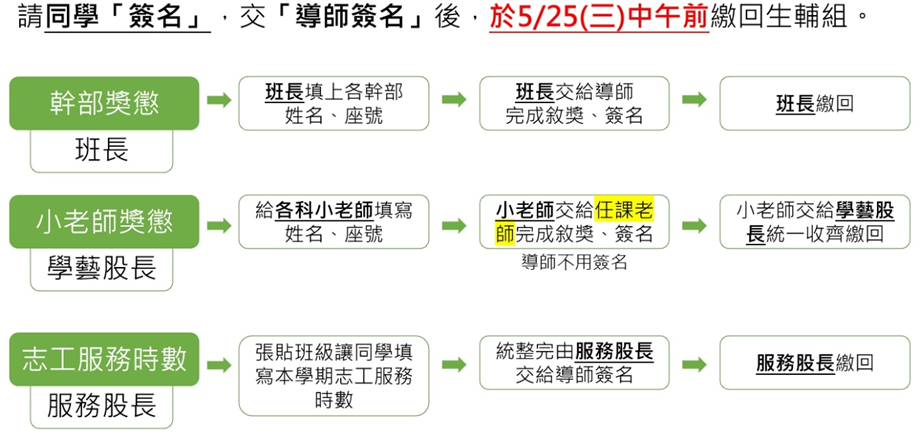 (4)交通車資退費：因應全面實施遠距教學，故校方將辦理停課期間之車資費用退款，倘因學校或政府機關正式通知匡列之居家隔離者（例如：本人確診、同住家人確診、密切接觸者等因素），請於返校後攜帶相關證明文件，至生輔組完成請假手續（防疫假），校方將依前述假別統一辦理交通車退費作業。交通車資退費資訊調查表單：https://forms.gle/kugHDbMVNYWkRCyN9(5)因5月16日至5月20日改以遠端線上授課，預防性疫假（因擔心到校染疫而請假在家）之成立因素將不復存在，故前述期間已辦理之預防性疫假，將由本組逕行刪除，請同學確依課表按時上課。3.衛生組(1)確診者自今日5月1日起，依確診者簡訊進入「確診者自主回報疫調系統」填報。(2)快篩陽性的學生本人或同住家人有PCR陽性的同學，請務必填寫學校通報之google表單：https://docs.google.com/forms/d/1mTK1M_9_56evV1lAtK3tFVkDZefOZslYlaQJVFpIPVg/edit(2)提供「確診者居隔期」計算方式供參：確診者以PCR確診日加7天為居隔期間，例如：5月10日為PCR報告陽性(確診日)，加7日到5月17日為居隔期間，預定返校上班課日期為5月18日。(3)提供「密切接觸者居隔期」計算方式供參：密切接觸者以最後1日接觸確診者日期加7天始可返校，例如：5月10日最後1日接觸確診者(指同住PCR陽性確診者)，加3天則5月11日~5月13日為居隔日，5月14日~5月17日為自主防疫，5月18日快篩陰性始得返校復課。(4)提供防疫假3日計算方式供參考：班上有確診同學(快篩陽性或PCR陽性)，以確診者為中心的周圍九宮格同學，以最後1日接觸確診者日期加3天為防疫假，例如：5月10日最後1日接觸確診者(指同班九宮格內)，加3天則5月11日~5月13日為防疫假，5月14日快篩陰性始得返校復課。(三)總務處1.學校持續配合防疫作業進行校園環境清潔消毒。2.停課期間，樂食舖同步停止營業。(四)輔導室1.暫停實體課期間啟動通訊輔導。請同學個別先以email聯繫該班輔導老師約時間、討論晤談時間和方式。2.原訂5月16日(一)、17日(二)、18日(三)三天模擬面試場次取消辦理。(1)已通知這三天組別的同學自行找各組指導老師拿回備審資料，請各組老師再協助給予學生個別指導。(2)若同學因居家隔離或其他因素無法找指導老師拿回備審資料，請老師再將學生的備審資料送回輔導室。(3)若同學仍需要面試的協助，請優先找各班責任輔導教師，煩請下週高三任課老師也繼續提供協助。3.提醒高三同學，務必仔細閱讀甄選入學委員會公告的各大學校系因應疫情應變甄試項目內容及佔分比。(網頁路徑：111大學甄選入學委員會/個人申請/(左上)防疫應變專區)4.參加面試時請事先演練以下6題必考題。(1)請你談談你自己、請進行一分鐘（三分鐘）自我介紹。(2)為何想到本校就讀？報考動機？(3)進入本系後的學習計畫？未來有什麼規劃？(4)你還報考哪些系？這些系有何異同？你會怎麼選擇？(5)請說服本系為何要錄取你？(6)你還有什麼問題想要問我們的？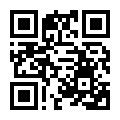 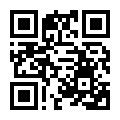 5.二階甄試面試考古題，請同學上以下兩個網址查詢：(1)請登入本校輔導室網頁-想飛下載。https://reurl.cc/GxddOx  (2)請登入桃園一區均質化大學面試題庫網站查詢: 提醒登入網站後，在申請大學前面的□要先打勾，再點選學校，其他的□可以不用勾，按查詢即可看到各校面試題庫。https://tyc1.fdhs.tyc.edu.tw/tyc1/interview_search.php 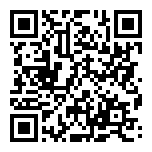 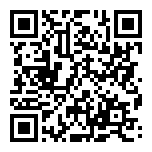 6.二階甄試面試講座，提供同學自行觀看：技巧大公開 - 模擬面試是比較緊張的方法！用這三招模擬面試保證無往不利！https://www.youtube.com/watch?v=sjuXofMiJeg 【大學入學面試】高中生必看升學面試技巧大學教授指揮報齁哩災，讓你成為面試焦點上集https://www.youtube.com/watch?v=IcLYRy45Oxg  下集https://www.youtube.com/watch?v=OedWDhQ0hns  面試時被問到就讀動機的10類題型 https://www.youtube.com/watch?v=mR4wg5gwunw  7.二階面試結束，請同學記錄當天參加面試的情境及面試的題目，輔導室彙編各位學姊的面試題庫及提醒，會提供給下一屆學妹參考，請務必協助填寫紀錄單，並交給各班輔導股長交回給輔導室。8.善意提醒大家，面對未知，努力保持自己的樂觀，遵守防疫相關規定，安、靜、能、繫、望。9.請同學關心自己心情變化，若感到莫名擔憂、恐懼、睡不好、精神緊繃、夢靨、脾氣暴躁，有談話需求，請聯繫輔導老師。10.提供家長申請專業心理師諮詢，申請表單網址如下：https://forms.gle/We1ae3p95jJw4Ftc8(五)圖書館1.高三同學借出書籍，請最遲於111年5月23日(星期一)歸還。2.本校Google信箱群組名稱，已於4月13日再次更新公告於本校首頁最新消息處，提供全校師生查詢使用。3.同學如需借用平板電腦進行線上課程，請洽資訊組(分機710)或登入圖書館資訊組網頁進行申請。4.5月20日(週五)第五節高一高二彈性學習1課程，請高一高二同學依照規劃進度居家進行自主學習。(六)員生消費合作社因應學校將暫停實體課程，5月13日員生社營業至下午16：00。國立基隆女子高級中學 防疫應變小組 謹上中華民國111年5月13日班級輔導教師e-mail315林本蕙vanessa@gml.klgsh.kl.edu.tw301、302、303、304、307、310、313、314翁嘉珮ujp1029@gml.klgsh.kl.edu.tw306、311、312黎美玉lmy0307@gml.klgsh.kl.edu.tw305、308、309張嘉庭cct8901@gml.klgsh.kl.edu.tw